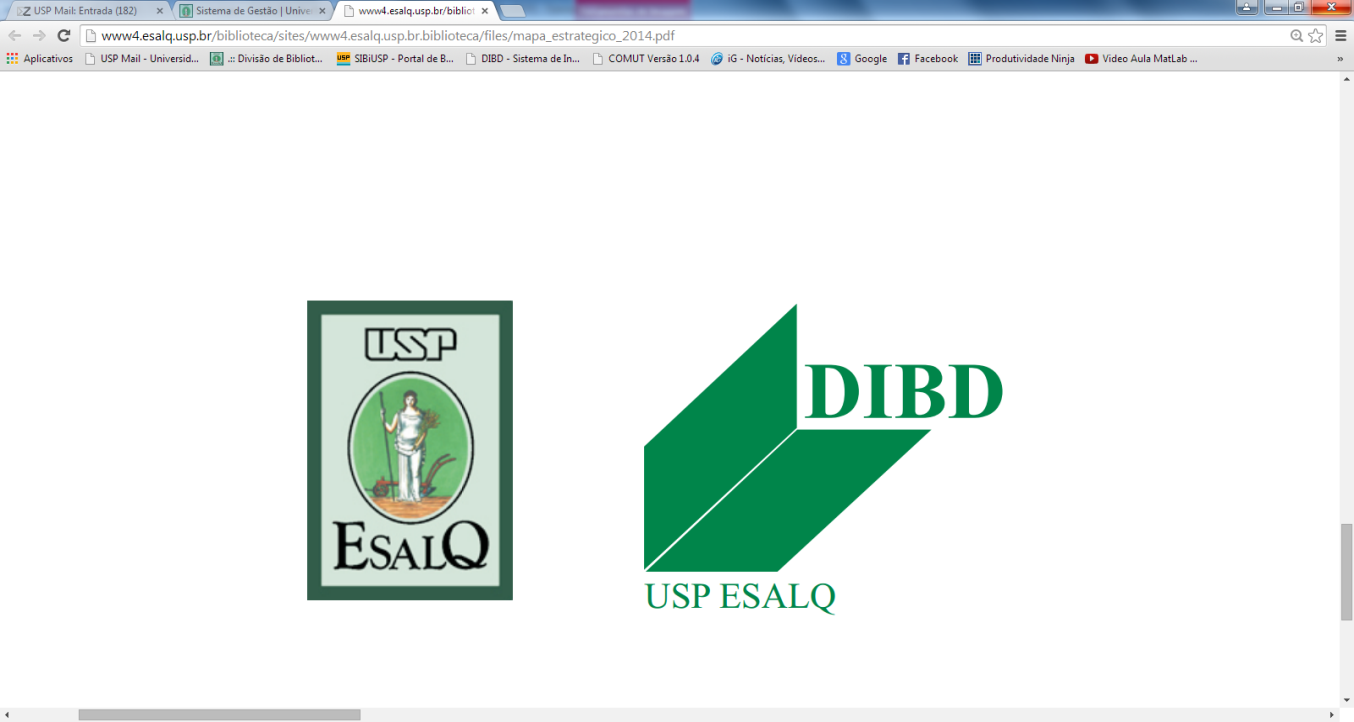 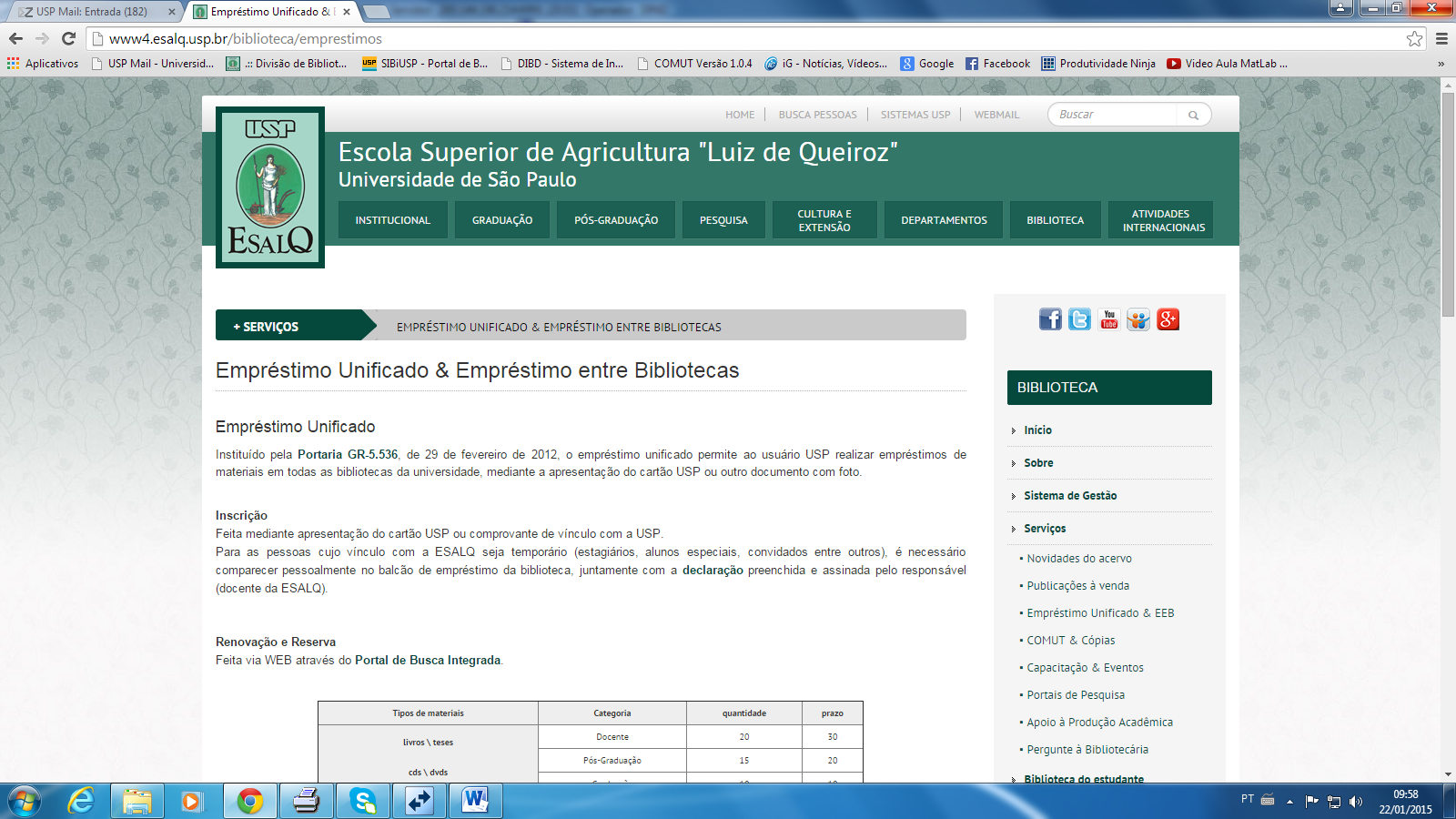 Declaração para Cadastro na DIBD - Usuário TemporárioPiracicaba,     de    de   À Divisão de BibliotecaPrezado(a) Senhor(a),Declaro que      , CPF      , desenvolve atividades no Departamento      na função de      no período de            à           sob minha orientação.				Atenciosamente,				Professor:             				Assinatura: 